団地版あいちBCPモデル　ひな形●●団地版BCP2018年○月○日目　次１.団地版BCPの目的過去の震災等の教訓から企業における事業継続計画（BCP）の重要性が高まっています。工業団地などの複数の企業が各社のBCP（以下、個社BCP）における共通部分を共同で計画・実施する取組みが団地版BCPです。BCPは各企業が策定するものですが、団地版BCPで各社に共通する対策について、お互いに不足している知識を補い、BCPに関する悩みを相談し合うことで、自社単独で行うよりも、「より簡単に」「より効率よく」「より内容の充実した」自社のBCPを策定することが可能となります。団地版BCPのイメージ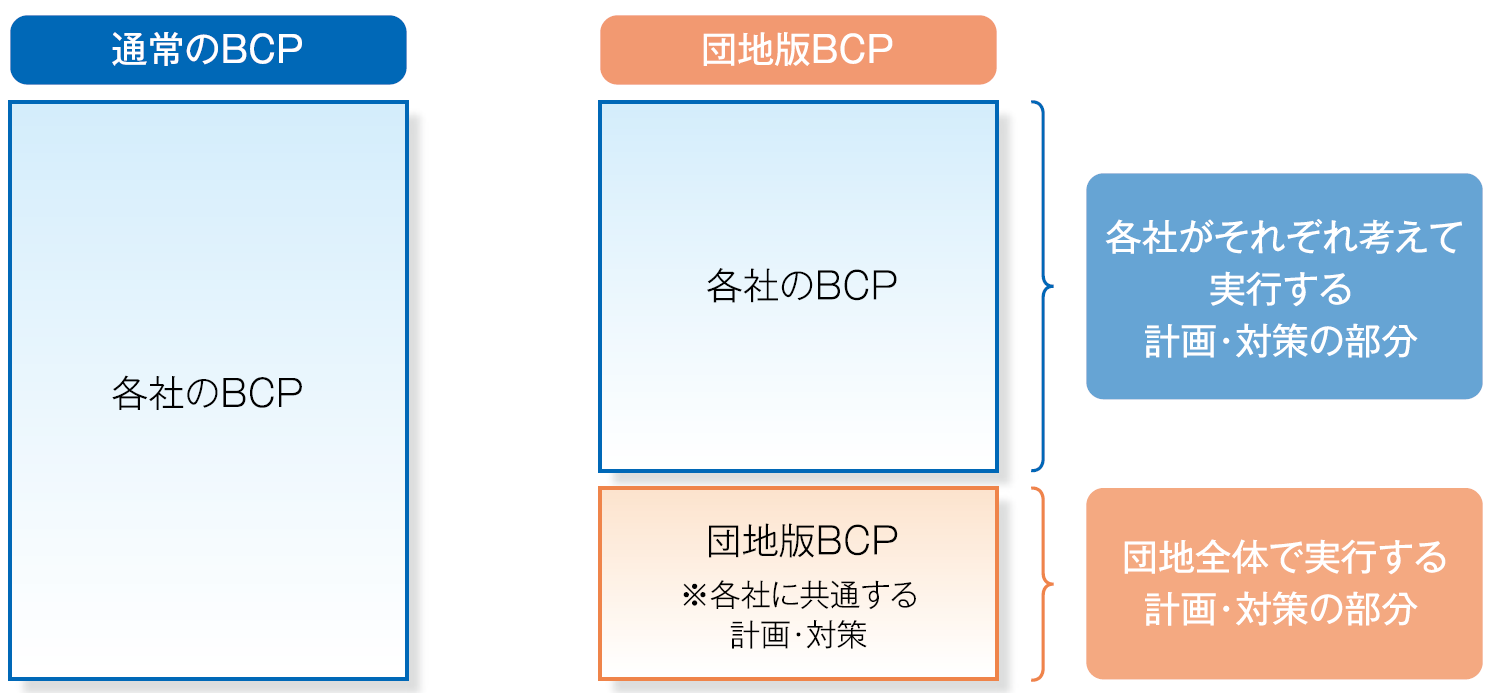 ２.被害想定２.1地震リスク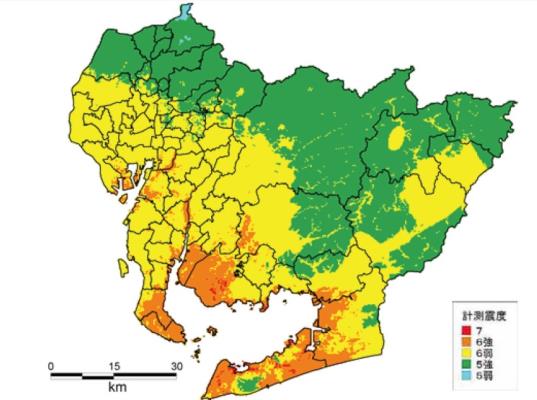 出典：愛知県防災学習システム防災MAP被害想定はあくまで目安です。実際にはそれ以上の震度となる可能性があります。２.2液状化リスク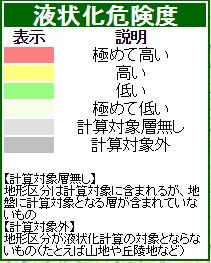 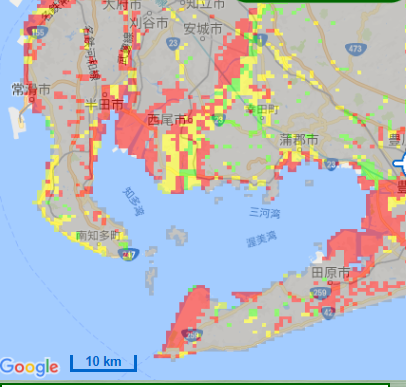 出典：愛知県防災学習システム防災MAP被害想定はあくまで目安です。実際にはそれ以上の被害となる可能性があります。２.3水害リスク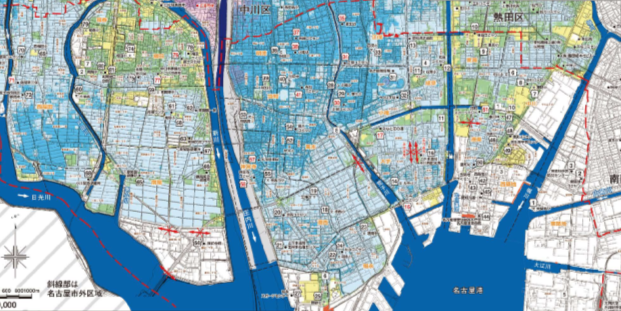 出典：名古屋市洪水内水ハザードマップ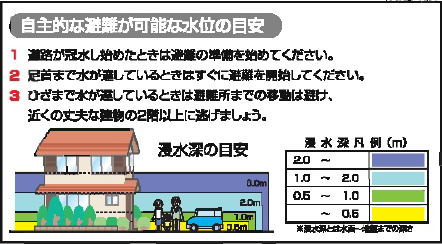 被害想定はあくまで目安です。実際にはそれ以上の被害となる可能性があります。２.4（参考）各社に想定される被害（あいちBCPモデルより抜粋）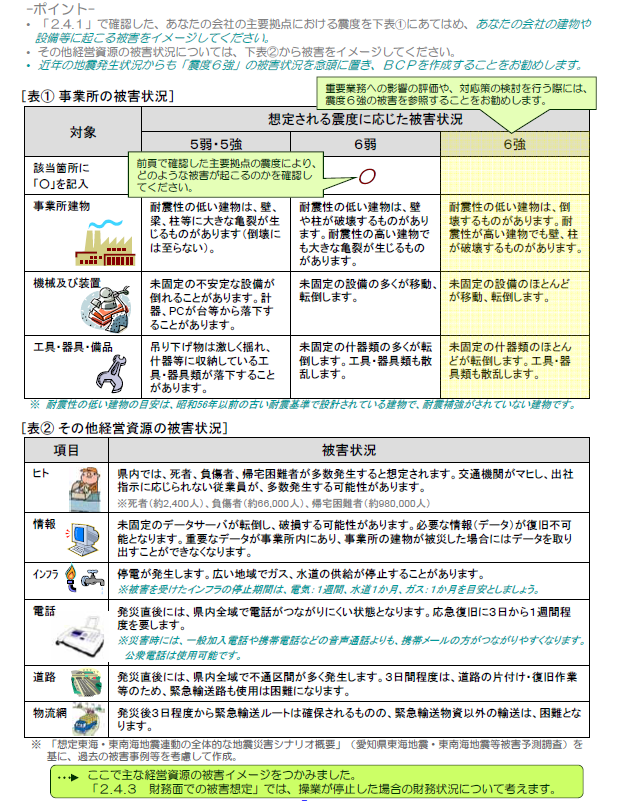 ３.共同で実施する対策 （サンプル）団地版BCPの対策に関するアンケート会社名：　　　　　　　　　　　　　　　　　　　　記入者名：　　　　　　　　　　　　　　　　　　　　1.以下の対策案について該当するものを選んで○をつけてください。2.上記以外の対策案がありましたら自由にご記入ください。3.今回のプロジェクトや事業継続計画（BCP)についてのご質問、ご要望等がありましたら自由にご記入ください。３.1共同で実施する対策※以下の対策項目は、共同実施が決定されたものを選定し、絞り込んだものを記載ください。また団地版BCPマニュアルの対策メニュー以外の対策についても検討がなされた場合は、記載ください。（１）団地内及び近隣の危険個所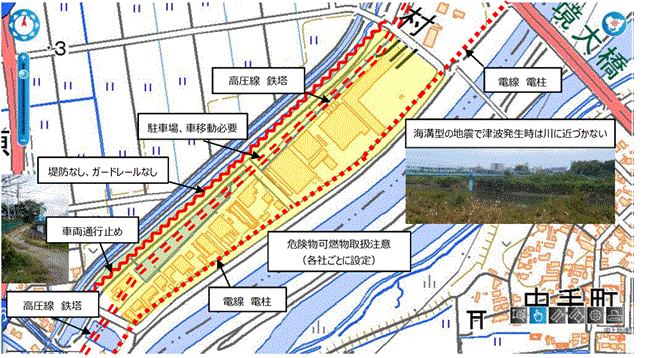 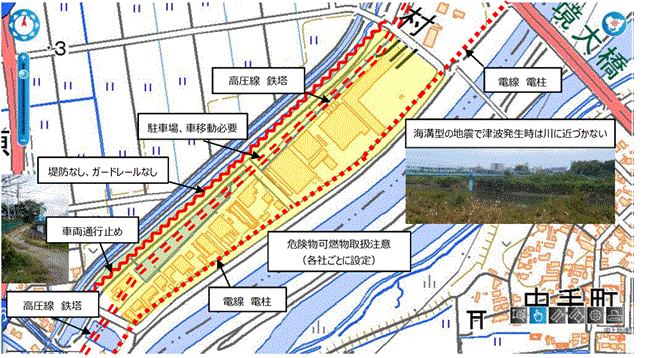 （２）避難場所・避難ルート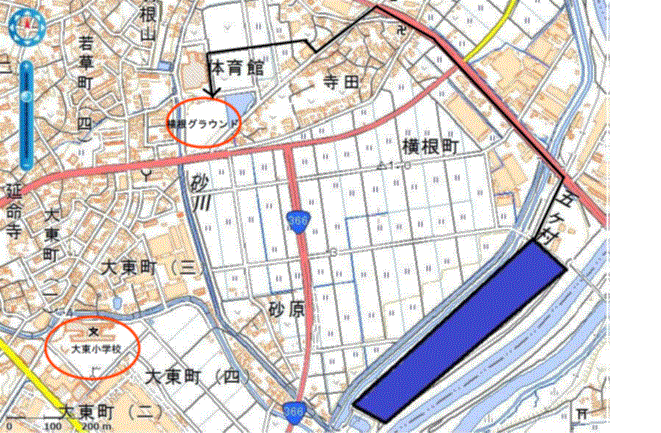 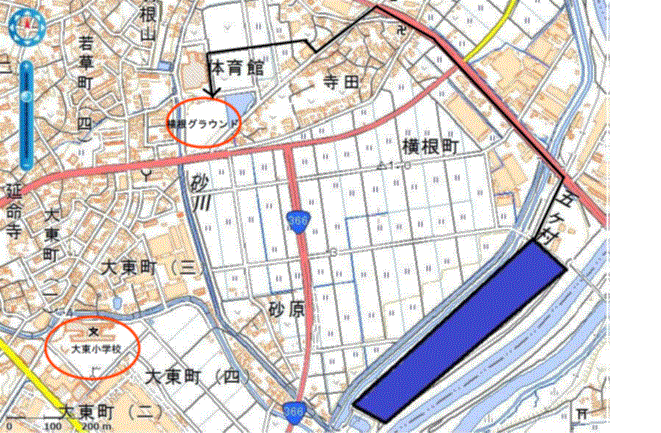 （３）各社責任者連絡先リスト１．【連絡先リスト】●年●月●日作成（更新）２．【有資格者】※資格者は重機運転免許保持者、看護師、建築士、危険物取扱者等の災害時の安全確保、事業継続に係る対応が可能な担当者を記載する。（４）主要連絡先リスト１．【ライフライン関連】											　●年●月●日作成（更新）２．【行政】									　　　●年●月●日作成（更新）３．【医療機関】								　●年●月●日作成（更新）（５）非常用物資の備蓄（共同購入）（６）組織■緊急体制の発動基準対象とする災害・大規模地震想定南海トラフの巨大地震または震度5強以上の地震が発生した場合・水害・・・・（７）発災直後における市指定の避難場所への誘導等のルール（８）帰宅困難者の対応ルール（９）避難・安否確認・BCP訓練の実施以下の訓練を3か年で繰り返し実施することを基本とします。ただし、訓練内容について団地内での協議により、新たな訓練内容や手法を組み込むことも可能です。３.2対策の実施計画４.点検・見直し以下の時期に点検を行い、必要に応じて見直しを図る。緊急時組織の交代時定期防災訓練実施時※団地版ＢＣＰ内で決めた各種対応策の実施状況を踏まえ、定期的な見直しを行う必要があります。その際の確認項目は以下の表の通りです。液状化発生のおそれ液状化発生のおそれ液状化発生のおそれ液状化発生のおそれ極めて高い高い低い極めて低い液状化の影響のイメージ液状化後の地盤の沈下により、工場内の床面に亀裂、設備が傾斜する等の被害が生じる可能性が高いです。 液状化後の地盤の沈下により、工場内の床面に亀裂、設備が傾斜する等の被害が生じる可能性があります。建物周辺地盤に若干の沈下等が生じる可能性があります。特に液状化の影響は無いと考えられます。分類対策案自社として自社として団地として団地として分類対策案過去に実施
したことがある今後実施
したい過去に実施したことがある今後実施
したい1.被害想定1-1.団地内や周辺の危険箇所の確認1.被害想定1-2.避難場所・避難ルートの確認2.連絡先リスト2-1.各社責任者連絡先リスト2.連絡先リスト2-2.主要連絡先リスト3.備蓄品など3-1.非常用物資（水、食糧など）の備蓄3.備蓄品など3-2.非常用電源の準備3.備蓄品など3-3.資機材の融通4.体制づくり4-1.災害対応組織の設置と役割4.体制づくり4-2.夜間・休日発災時の初動対応5.緊急時の対応
※平時に対応手順などを整理する5-1.避難場所への誘導など5.緊急時の対応
※平時に対応手順などを整理する5-2.帰宅困難者対応5.緊急時の対応
※平時に対応手順などを整理する5-3.廃棄物処理対応5.緊急時の対応
※平時に対応手順などを整理する5-4.燃料の確保5.緊急時の対応
※平時に対応手順などを整理する5-5.情報発信・共有6.教育6-1.防災・BCPに関する従業員教育（防災マニュアル、BCPなどの説明会も含む）7.訓練7-1.避難・安否確認・BCP訓練の実施8.外部との連携8-1.地域貢献8.外部との連携8-2.地元自治体との連携8.外部との連携8-3.他地域の企業との連携、協定など対策案自社として自社として団地として団地として対策案過去に実施
したことがある今後実施
したい過去に実施したことがある今後実施
したい企業名従業員数BCPの窓口担当（代行者）TEL緊急連絡先（休日夜間等）e-mail備考資格名会社名担当者名備考重機運転免許保持者看護師建築士危険物取扱者名称相手先担当者連絡手段連絡先備考（電力）中部電力（ガス）（水道）（道路）（JR）（私鉄）（バス）（空港）名称相手先担当者連絡手段連絡先備考愛知県●●市名称相手先担当者連絡手段連絡先備考【災害拠点病院】公立●●総合病院【災害拠点病院】●●大学病院項目 備蓄量 更新確認時期整備状況従業員分の水（１人あたり１日３リットルが目安）３リットル×100人×３日分●●年●月期限☑食糧カップめん等200食●●年●月期限□ゴミ袋□ラジオ（乾電池型、手巻充電型）と予備乾電池 □懐中電燈と予備乾電池□救急箱□衛生用具類（ウェットティッシュ、トイレットペーパーなど）□工具類（バール、ペンチ、ハンマー、シャベルなど）□ビニールシート及び布テープ□ブルーシート□簡易トイレ製品（含、トイレ用ビニール袋など）□毛布、防寒シート□携帯電話の充電器□拡声器□発電機□発電機用燃料ガソリン□□所属氏名役割役割所属氏名緊急時平時○○○団地管理事務所○○○○理事長、理事のサポートBCPプロジェクト開催のとりまとめ団地BCPの策定、維持管理訓練実施に向けた各種準備、事務作業、訓練当日の運営補助団地BCPに係る各種情報収集（県・自治体、経済団体等の情報発信、セミナー等）、案内連絡リスト等の更新団地BCPの取り組みの記録（団地BCP文書に記録する）○○○○株式会社○○（理事長）情報収集・発信の主体避難、企業間連携のサポート団地BCPの策定、維持管理訓練の実施時期、内容の設定、訓練当日の運営主体（進行役）団地BCPの対策のメンテナンス新規団地BCPの対策の立案（対策の追加検討）○○○○株式会社○○○（理事）○○○○情報収集・発信の主体避難、企業間連携のサポート団地BCPの策定、維持管理訓練の実施時期、内容の設定、訓練当日の運営主体（進行役）団地BCPの対策のメンテナンス新規団地BCPの対策の立案（対策の追加検討）○○○○○○○（理事）情報収集・発信の主体避難、企業間連携のサポート団地BCPの策定、維持管理訓練の実施時期、内容の設定、訓練当日の運営主体（進行役）団地BCPの対策のメンテナンス新規団地BCPの対策の立案（対策の追加検討）○○○○○○○○訓練方法内容１年目初動対応訓練地震または水害の発生時における初動対応（安全確保、安否確認、被害状況の確認等）の確認を行います。またその後の避難場所まで、合同で徒歩避難を実施し、避難ルートの確認も行います。
※火災の避難訓練とは異なる内容を実施（ポイント）安否確認も同時に行い、一連の安全確保の流れを確認します。設備の停止や被害状況の確認などの各企業によって必要な初動対応も実動で追加することでより実践的な対応を組み込むことも重要です。２年目団地周辺の危険個所の確認関連情報の更新団地内周辺をメンバーで現地確認を行い、具体的な危険個所の確認や新たな危険個所を抽出します。
団地内（または団地に所在する各企業）で管理している（共有可能な）資機材備蓄品の内容、保管場所の確認。各種連絡先リストの更新状況を確認します。（ポイント）過去の団地内における被害の共有を参加者間で実施することが重要です。団地内の危険個所だけでなく近隣で気になるような場所なども積極的に共有します。団地BCPに関連する情報を更新と合わせて、追加で実施できる対策があれば検討します。３年目団地BCP読み合わせ連絡訓練作成した団地BCPの内容を構成企業の代表者で確認します。また新規取り組みなどの手順や内容を確認します。
情報共有ツールを活用して、夜間休日などの団地内の状況確認や団地内で共有できる情報を実際に手順確認します。（ポイント）構成する企業の代表者だけでなく実際の対応を行う実施者も合わせて訓練に参加することが必要です。分類対策案内容実施計画実施計画分類対策案内容完了予定担当事前準備（連絡先）各社責任者連絡先リスト緊急時の連絡先一覧の作成と更新2018年3月組合長事前準備（連絡先）主要連絡先リスト災害時に必要となるライフライン関連の連絡先や病院の連絡先一覧2018年3月事前準備（備蓄品）非常用物資の備蓄（共同購入）団地内企業で必要な備蓄品で共通の品目について共同購入を進め、より安価での購入する2018年9月●●社事前準備（被害想定）地内・近隣の危険個所の確認団地内の各場所の危険個所を事前に合同で確認し、見える化するまた県・市町村の出すハザードマップで団地の被害想定を確認する2018年6月災害発生時の対応
※平常時に対応手順等を整理する避難誘導、救出、負傷者対応等の実施避難の判断基準の設定、避難場所の明確化、負傷者対応の整理2018年6月その他・・・その他NO.項目内容確認日1参加企業団地版BCPの取り組みに参加する企業に変更はないか2リスクの評価団地のリスク環境に変更はないか（愛知県防災学習システムやハザードマップなどの見直し）3各種リスト各社の名簿や連絡先リストなどを最新の情報に更新されているか4団地で実施する対策の種類追加する対策はあるか。また、今後取り組みを継続しない対策はあるか。5団地で実施する対策の内容団地で実施する対策の内容が現状に合っているか。リスク評価の変更など、各種環境の変化にあわせて見直しがされているか6年間計画の確認・見直し年間スケジュールを策定し、最低年に1回の見直しを行っているか